Un des sports suivants n’est pas une discipline olympique. Lequel ?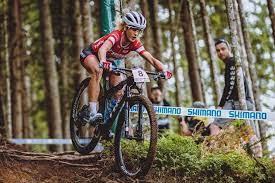 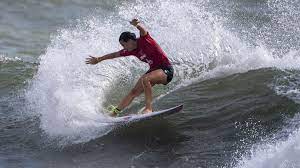 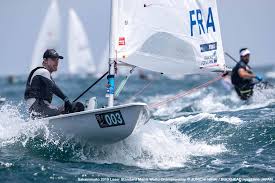 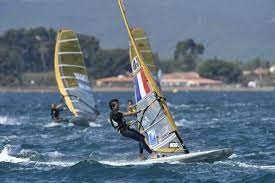 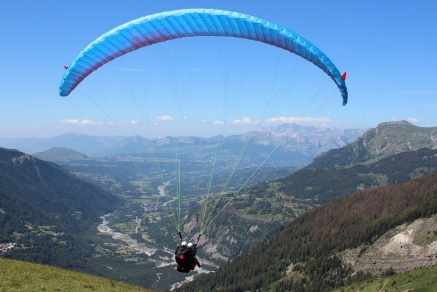 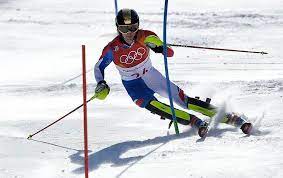 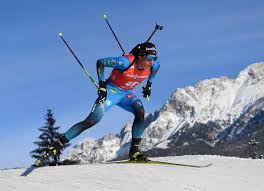 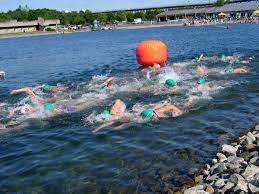 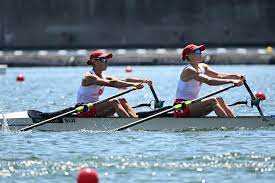 